Муниципальное бюджетное общеобразовательное учреждение средняя общеобразовательная школа №4 города НовошахтинскаОтчето результатах проведенияВсероссийских проверочных работв 7-х классах по предмету «Обществознание»в 2018-2019 учебном годуОбщая информация о муниципальной общеобразовательной организации Количественный состав участников ВПР – 2018-2019 в соотношении с качественным уровнем полученных отметок в ООТаблица 13. Распределение первичных баллов участников ВПР – 2018-2019.На рисунке 1 показано распределение первичных баллов ВПР по обществознанию в 7-х классах. Проверка работ учащихся осуществлялась учителями МБОУ СОШ №4.Выводы:1. Исходя из гистограммы (рис.1) по обществознанию в 7-х классах, можно предположить, что распределение первичных баллов соответствует нормальному, но есть ряд заданий, с которым часть учащихся не справилась (1, 7-9).2. Явные «пики» на границе перехода от одной отметки к другой не наблюдаются. 3. Распределение первичных баллов по обществознанию в  7-х классах в целом соответствует нормальному. Это свидетельствует об объективности проверки работ учащихся.Анализ проверенных работ свидетельствует о том, что образовательная компетентность учащихся развита в достаточной степени.Предметные, метапредметные универсальные учебные действия развиты в достаточной степени: учащиеся имеют первоначальные представления об общественных процессах и явлениях, умеют выделять существенные признаки, классифицировать их.4. Сравнение статистических показателей общероссийских, региональных, муниципальных и школьных результатов ВПР по предмету «География».         На основании статистических данных отметок за ВПР по обществознанию в 7-х классах можно сделать вывод о том, что большинство учащихся успешно справились с предложенными заданиями. Тем не менее, есть значительная часть учащихся, получивших отметку «неудовлетворительно». Наличие данной отметки свидетельствует о том, что при подготовке учащихся к написанию ВПР нужно учитывать индивидуальные возможности учащихся и осуществлять дифференцированных подход в учении.5. Выполнение учащимися заданий ВПР в разрезе аналитических данных области и муниципалитета.Исходя из таблицы, учащиеся 7-х классов МБОУ СОШ №4 по предмету «Обществознание» успешно справились с заданиями ВПР. Процентное соотношение набранных баллов приближено к результатам Ростовской области и муниципалитета. 6. Общие выводы и рекомендации:1. Согласно статистическим данным проверки Всероссийских проверочных работ учащихся 7-х классов по предмету «Обществознание» выявлено, что в целом учащиеся успешно справились с предложенными заданиями. 2. Отметки, полученные в ходе проверки ВПР по предмету «Обществознание» в основном соответствуют четвертным отметкам учащихся. 3. Качественный уровень отметок свидетельствует о достаточном уровне освоения программного материала по предмету.4. С учащимися, получившими отметку «неудовлетворительно», проведены индивидуальные консультативные занятия, проведена работа над допущенными ошибками в ходе написания ВПР.Муниципальное образование (город/район)город НовошахтинскНаименование МООМБОУ СОШ №4Логин МОО sch613232Наименование оценочной процедурыКлассПредметКоличество обучающихся, принимавших участие в работеКоличество обучающихся, справившихся с работойКоличество обучающихся, справившихся с работойКоличество обучающихся, написавших работу на «4» и «5» балловКоличество обучающихся, написавших работу на «4» и «5» балловКоличество обучающихся, написавших работу на неудовлетворительную отметкуКоличество обучающихся, написавших работу на неудовлетворительную отметкуНаименование оценочной процедурыКлассПредметКоличество обучающихся, принимавших участие в работекол-во%кол-во%кол-во%ВПР7«А»Обществознание25 человек24100%1560%00%ВПР7«Б»Обществознание20 человек1680%945%420%МБОУ СОШ №4(44 уч.)МБОУ СОШ №4(44 уч.)МБОУ СОШ №4(44 уч.)МБОУ СОШ №4(44 уч.)МБОУ СОШ №4(44 уч.)МБОУ СОШ №4(44 уч.)МБОУ СОШ №4(44 уч.)МБОУ СОШ №4(44 уч.)МБОУ СОШ №4(44 уч.)МБОУ СОШ №4(44 уч.)МБОУ СОШ №4(44 уч.)МБОУ СОШ №4(44 уч.)МБОУ СОШ №4(44 уч.)МБОУ СОШ №4(44 уч.)МБОУ СОШ №4(44 уч.)МБОУ СОШ №4(44 уч.)МБОУ СОШ №4(44 уч.)Всероссийские проверочные работы 2019 (7 класс)Всероссийские проверочные работы 2019 (7 класс)Всероссийские проверочные работы 2019 (7 класс)Всероссийские проверочные работы 2019 (7 класс)Всероссийские проверочные работы 2019 (7 класс)Всероссийские проверочные работы 2019 (7 класс)Всероссийские проверочные работы 2019 (7 класс)Всероссийские проверочные работы 2019 (7 класс)Всероссийские проверочные работы 2019 (7 класс)Всероссийские проверочные работы 2019 (7 класс)Всероссийские проверочные работы 2019 (7 класс)Всероссийские проверочные работы 2019 (7 класс)Всероссийские проверочные работы 2019 (7 класс)Всероссийские проверочные работы 2019 (7 класс)Всероссийские проверочные работы 2019 (7 класс)Всероссийские проверочные работы 2019 (7 класс)Всероссийские проверочные работы 2019 (7 класс)Всероссийские проверочные работы 2019 (7 класс)Всероссийские проверочные работы 2019 (7 класс)Всероссийские проверочные работы 2019 (7 класс)Дата: 04.04.2019Дата: 04.04.2019Дата: 04.04.2019Дата: 04.04.2019Дата: 04.04.2019Дата: 04.04.2019Дата: 04.04.2019Дата: 04.04.2019Дата: 04.04.2019Дата: 04.04.2019Дата: 04.04.2019Дата: 04.04.2019Дата: 04.04.2019Дата: 04.04.2019Дата: 04.04.2019Дата: 04.04.2019Дата: 04.04.2019Дата: 04.04.2019Дата: 04.04.2019Дата: 04.04.2019Предмет: ОбществознаниеПредмет: ОбществознаниеПредмет: ОбществознаниеПредмет: ОбществознаниеПредмет: ОбществознаниеПредмет: ОбществознаниеПредмет: ОбществознаниеПредмет: ОбществознаниеПредмет: ОбществознаниеПредмет: ОбществознаниеПредмет: ОбществознаниеПредмет: ОбществознаниеПредмет: ОбществознаниеПредмет: ОбществознаниеПредмет: ОбществознаниеПредмет: ОбществознаниеПредмет: ОбществознаниеПредмет: ОбществознаниеПредмет: ОбществознаниеПредмет: ОбществознаниеРаспределение первичных балловРаспределение первичных балловРаспределение первичных балловРаспределение первичных балловРаспределение первичных балловРаспределение первичных балловРаспределение первичных балловРаспределение первичных балловРаспределение первичных балловРаспределение первичных балловРаспределение первичных балловРаспределение первичных балловРаспределение первичных балловРаспределение первичных балловРаспределение первичных балловРаспределение первичных балловРаспределение первичных балловРаспределение первичных балловРаспределение первичных балловРаспределение первичных балловМаксимальный первичный балл: 23Максимальный первичный балл: 23Максимальный первичный балл: 23Максимальный первичный балл: 23Максимальный первичный балл: 23Максимальный первичный балл: 23Максимальный первичный балл: 23Максимальный первичный балл: 23Максимальный первичный балл: 23Максимальный первичный балл: 23Максимальный первичный балл: 23Максимальный первичный балл: 23Максимальный первичный балл: 23Максимальный первичный балл: 23Максимальный первичный балл: 23Максимальный первичный балл: 23Максимальный первичный балл: 23Максимальный первичный балл: 23Максимальный первичный балл: 23Максимальный первичный балл: 23Общая гистограмма первичных балловОбщая гистограмма первичных балловОбщая гистограмма первичных балловОбщая гистограмма первичных балловОбщая гистограмма первичных балловОбщая гистограмма первичных балловОбщая гистограмма первичных балловОбщая гистограмма первичных балловОбщая гистограмма первичных балловОбщая гистограмма первичных балловОбщая гистограмма первичных балловОбщая гистограмма первичных балловОбщая гистограмма первичных балловОбщая гистограмма первичных балловОбщая гистограмма первичных балловОбщая гистограмма первичных балловОбщая гистограмма первичных балловОбщая гистограмма первичных балловОбщая гистограмма первичных балловОбщая гистограмма первичных баллов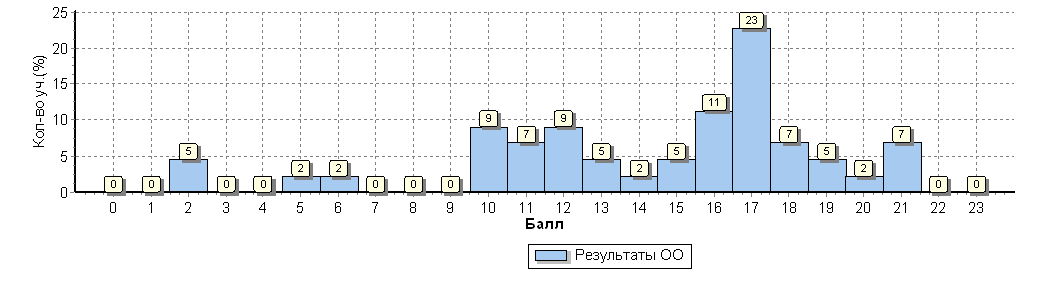 Распределение первичных баллов по вариантамРаспределение первичных баллов по вариантамРаспределение первичных баллов по вариантамРаспределение первичных баллов по вариантамРаспределение первичных баллов по вариантамРаспределение первичных баллов по вариантамРаспределение первичных баллов по вариантамРаспределение первичных баллов по вариантамРаспределение первичных баллов по вариантамРаспределение первичных баллов по вариантамРаспределение первичных баллов по вариантамРаспределение первичных баллов по вариантамРаспределение первичных баллов по вариантамРаспределение первичных баллов по вариантамРаспределение первичных баллов по вариантамРаспределение первичных баллов по вариантамРаспределение первичных баллов по вариантамРаспределение первичных баллов по вариантамРаспределение первичных баллов по вариантамВариант256101112131415161718192021Кол-во уч.Кол-во уч.1112312262222222112411343112222Комплект21143421251032134444МБОУ СОШ №4(44 уч.)МБОУ СОШ №4(44 уч.)МБОУ СОШ №4(44 уч.)МБОУ СОШ №4(44 уч.)Всероссийские проверочные работы 2019 (7 класс)Всероссийские проверочные работы 2019 (7 класс)Всероссийские проверочные работы 2019 (7 класс)Всероссийские проверочные работы 2019 (7 класс)Всероссийские проверочные работы 2019 (7 класс)Всероссийские проверочные работы 2019 (7 класс)Всероссийские проверочные работы 2019 (7 класс)Всероссийские проверочные работы 2019 (7 класс)Всероссийские проверочные работы 2019 (7 класс)Всероссийские проверочные работы 2019 (7 класс)Всероссийские проверочные работы 2019 (7 класс)Дата: 04.04.2019Дата: 04.04.2019Дата: 04.04.2019Дата: 04.04.2019Дата: 04.04.2019Дата: 04.04.2019Дата: 04.04.2019Дата: 04.04.2019Дата: 04.04.2019Дата: 04.04.2019Дата: 04.04.2019Предмет: ОбществознаниеПредмет: ОбществознаниеПредмет: ОбществознаниеПредмет: ОбществознаниеПредмет: ОбществознаниеПредмет: ОбществознаниеПредмет: ОбществознаниеПредмет: ОбществознаниеПредмет: ОбществознаниеПредмет: ОбществознаниеПредмет: ОбществознаниеДостижение планируемых результатовДостижение планируемых результатовДостижение планируемых результатовДостижение планируемых результатовДостижение планируемых результатовДостижение планируемых результатовДостижение планируемых результатовДостижение планируемых результатовДостижение планируемых результатовДостижение планируемых результатовДостижение планируемых результатов№Блоки ПООПБлоки ПООПМакс
баллМакс
баллПо ООПо ООСредний % выполненияСредний % выполнения1№выпускник научится / получит возможность научитьсяМакс
баллМакс
баллПо ООПо ООСредний % выполненияСредний % выполнения1№или проверяемые требования (умения) в соответствии с ФГОСили проверяемые требования (умения) в соответствии с ФГОСМакс
баллМакс
баллПо ООПо ООПо регионуПо РоссииПо России№Макс
баллМакс
баллПо ООПо ООПо регионуПо РоссииПо России44 уч.44 уч.34428 уч.612248 уч.612248 уч.1(1)Приобретение теоретических знаний и опыта применения полученных знаний и умений для определения собственной активной позиции в общественной жизни, для решения типичных задач в области социальных отношений, адекватных возрасту обучающихся, межличностных отношений, включая отношения между людьми различных национальностей и вероисповеданий, возрастов и социальных групп;
развитие социального кругозора и формирование познавательного интереса к изучению общественных дисциплин;Приобретение теоретических знаний и опыта применения полученных знаний и умений для определения собственной активной позиции в общественной жизни, для решения типичных задач в области социальных отношений, адекватных возрасту обучающихся, межличностных отношений, включая отношения между людьми различных национальностей и вероисповеданий, возрастов и социальных групп;
развитие социального кругозора и формирование познавательного интереса к изучению общественных дисциплин;1191918176761(2)В модельных и реальных ситуациях выделять сущностные характеристики и основные виды деятельности людей, объяснять роль мотивов в деятельности человека;
Выполнять несложные практические задания по анализу ситуаций, связанных с различными способами разрешения межличностных конфликтов; 
Выражать собственное отношение к различным способам разрешения межличностных конфликтов.В модельных и реальных ситуациях выделять сущностные характеристики и основные виды деятельности людей, объяснять роль мотивов в деятельности человека;
Выполнять несложные практические задания по анализу ситуаций, связанных с различными способами разрешения межличностных конфликтов; 
Выражать собственное отношение к различным способам разрешения межличностных конфликтов.3351514850502Использовать знания о биологическом и социальном в человеке для характеристики его природы; характеризовать и иллюстрировать конкретными примерами группы потребностей человека; приводить примеры основных видов деятельности человека; различать экономические, социальные, политические, культурные явления и процессы общественной жизни.Использовать знания о биологическом и социальном в человеке для характеристики его природы; характеризовать и иллюстрировать конкретными примерами группы потребностей человека; приводить примеры основных видов деятельности человека; различать экономические, социальные, политические, культурные явления и процессы общественной жизни.1193937768683(1)Освоение приемов работы с социально значимой информацией, ее осмысление; развитие способностей обучающихся делать необходимые выводы и давать обоснованные оценки социальным событиям и процессам;
развитие социального кругозора и формирование познавательного интереса к изучению общественных дисциплинОсвоение приемов работы с социально значимой информацией, ее осмысление; развитие способностей обучающихся делать необходимые выводы и давать обоснованные оценки социальным событиям и процессам;
развитие социального кругозора и формирование познавательного интереса к изучению общественных дисциплин2278788079793(2)Находить, извлекать и осмысливать информацию различного характера, полученную из доступных источников (фотоизображений), 
систематизировать, анализировать полученные данные; применять полученную информацию для соотнесения собственного поведения и поступков других людей с нормами поведения, установленными закономНаходить, извлекать и осмысливать информацию различного характера, полученную из доступных источников (фотоизображений), 
систематизировать, анализировать полученные данные; применять полученную информацию для соотнесения собственного поведения и поступков других людей с нормами поведения, установленными законом1175757269693(3)Находить, извлекать и осмысливать информацию различного характера, полученную из доступных источников (фотоизображений), 
систематизировать, анализировать полученные данные; применять полученную информацию для соотнесения собственного поведения и поступков других людей с нормами поведения, установленными закономНаходить, извлекать и осмысливать информацию различного характера, полученную из доступных источников (фотоизображений), 
систематизировать, анализировать полученные данные; применять полученную информацию для соотнесения собственного поведения и поступков других людей с нормами поведения, установленными законом1157577174744Использовать знания о биологическом и социальном в человеке для характеристики его природы; характеризовать и иллюстрировать конкретными примерами группы потребностей человека; приводить примеры основных видов деятельности человека; различать экономические, социальные, политические, культурные явления и процессы общественной жизни.Использовать знания о биологическом и социальном в человеке для характеристики его природы; характеризовать и иллюстрировать конкретными примерами группы потребностей человека; приводить примеры основных видов деятельности человека; различать экономические, социальные, политические, культурные явления и процессы общественной жизни.1177776561615(1)Понимание основных принципов жизни общества, основ современных научных теорий общественного развития; формирование основ правосознания для соотнесения собственного поведения и поступков других людей с нравственными ценностями и нормами поведения, установленными законодательством Российской Федерации, убежденности в необходимости защищать правопорядок правовыми способами и средствами, умений реализовывать основные социальные роли в пределах своей дееспособности;Понимание основных принципов жизни общества, основ современных научных теорий общественного развития; формирование основ правосознания для соотнесения собственного поведения и поступков других людей с нравственными ценностями и нормами поведения, установленными законодательством Российской Федерации, убежденности в необходимости защищать правопорядок правовыми способами и средствами, умений реализовывать основные социальные роли в пределах своей дееспособности;1180808676765(2)Развитие социального кругозора и формирование познавательного интереса к изучению общественных дисциплин
Использовать знания о биологическом и социальном в человеке для характеристики его природы; характеризовать и иллюстрировать конкретными примерами группы потребностей человека; приводить примеры основных видов деятельности человека; различать экономические, социальные, политические, культурные явления и процессы общественной жизни;Развитие социального кругозора и формирование познавательного интереса к изучению общественных дисциплин
Использовать знания о биологическом и социальном в человеке для характеристики его природы; характеризовать и иллюстрировать конкретными примерами группы потребностей человека; приводить примеры основных видов деятельности человека; различать экономические, социальные, политические, культурные явления и процессы общественной жизни;1161616357575(3)Наблюдать и характеризовать явления и события, происходящие в различных сферах общественной жизниНаблюдать и характеризовать явления и события, происходящие в различных сферах общественной жизни1175757164646Приобретение теоретических знаний и опыта применения полученных знаний и умений для определения собственной активной позиции в общественной жизни, для решения типичных задач в области социальных отношений, адекватных возрасту обучающихся, межличностных отношений, включая отношения между людьми различных национальностей и вероисповеданий, возрастов и социальных групп; развитие социального кругозора и формирование познавательного интереса к изучению общественных дисциплин.Приобретение теоретических знаний и опыта применения полученных знаний и умений для определения собственной активной позиции в общественной жизни, для решения типичных задач в области социальных отношений, адекватных возрасту обучающихся, межличностных отношений, включая отношения между людьми различных национальностей и вероисповеданий, возрастов и социальных групп; развитие социального кругозора и формирование познавательного интереса к изучению общественных дисциплин.11939381686811111111111МБОУ СОШ №4(44 уч.)МБОУ СОШ №4(44 уч.)МБОУ СОШ №4(44 уч.)МБОУ СОШ №4(44 уч.)МБОУ СОШ №4(44 уч.)МБОУ СОШ №4(44 уч.)МБОУ СОШ №4(44 уч.)МБОУ СОШ №4(44 уч.)МБОУ СОШ №4(44 уч.)МБОУ СОШ №4(44 уч.)МБОУ СОШ №4(44 уч.)Всероссийские проверочные работы 2019 (7 класс)Всероссийские проверочные работы 2019 (7 класс)Всероссийские проверочные работы 2019 (7 класс)Всероссийские проверочные работы 2019 (7 класс)Всероссийские проверочные работы 2019 (7 класс)Всероссийские проверочные работы 2019 (7 класс)Всероссийские проверочные работы 2019 (7 класс)Всероссийские проверочные работы 2019 (7 класс)Всероссийские проверочные работы 2019 (7 класс)Всероссийские проверочные работы 2019 (7 класс)Всероссийские проверочные работы 2019 (7 класс)Всероссийские проверочные работы 2019 (7 класс)Всероссийские проверочные работы 2019 (7 класс)Всероссийские проверочные работы 2019 (7 класс)Всероссийские проверочные работы 2019 (7 класс)Всероссийские проверочные работы 2019 (7 класс)Всероссийские проверочные работы 2019 (7 класс)Всероссийские проверочные работы 2019 (7 класс)Дата:Дата:Дата:Дата:04.04.201904.04.201904.04.201904.04.201904.04.201904.04.201904.04.201904.04.201904.04.201904.04.201904.04.201904.04.201904.04.201904.04.2019Предмет:Предмет:Предмет:Предмет:ОбществознаниеОбществознаниеОбществознаниеОбществознаниеОбществознаниеОбществознаниеОбществознаниеОбществознаниеОбществознаниеОбществознаниеОбществознаниеОбществознаниеОбществознаниеОбществознаниеСтатистика по отметкамСтатистика по отметкамСтатистика по отметкамСтатистика по отметкамСтатистика по отметкамСтатистика по отметкамСтатистика по отметкамСтатистика по отметкамСтатистика по отметкамСтатистика по отметкамСтатистика по отметкамСтатистика по отметкамСтатистика по отметкамСтатистика по отметкамСтатистика по отметкамСтатистика по отметкамСтатистика по отметкамСтатистика по отметкамМаксимальный первичный балл: 23Максимальный первичный балл: 23Максимальный первичный балл: 23Максимальный первичный балл: 23Максимальный первичный балл: 23Максимальный первичный балл: 23Максимальный первичный балл: 23Максимальный первичный балл: 23Максимальный первичный балл: 23Максимальный первичный балл: 23Максимальный первичный балл: 23Максимальный первичный балл: 23Максимальный первичный балл: 23Максимальный первичный балл: 23Максимальный первичный балл: 23Максимальный первичный балл: 23Максимальный первичный балл: 23Максимальный первичный балл: 23ООООООООООООООООООООООООКол-во уч.Распределение групп баллов в %Распределение групп баллов в %Распределение групп баллов в %Распределение групп баллов в %ООООООООООООООООООООООООКол-во уч.2345Вся выборкаВся выборкаВся выборкаВся выборкаВся выборкаВся выборкаВся выборкаВся выборкаВся выборкаВся выборкаВся выборкаВся выборка61224814.945.732.27.2Ростовская обл.Ростовская обл.Ростовская обл.Ростовская обл.Ростовская обл.Ростовская обл.Ростовская обл.Ростовская обл.Ростовская обл.Ростовская обл.Ростовская обл.344289.543.236.311.1город Новошахтинскгород Новошахтинскгород Новошахтинскгород Новошахтинскгород Новошахтинскгород Новошахтинскгород Новошахтинскгород Новошахтинскгород Новошахтинскгород Новошахтинск74612.749.7289.5(sch613232) МБОУ СОШ №4(sch613232) МБОУ СОШ №4(sch613232) МБОУ СОШ №4(sch613232) МБОУ СОШ №4(sch613232) МБОУ СОШ №4(sch613232) МБОУ СОШ №4(sch613232) МБОУ СОШ №4(sch613232) МБОУ СОШ №4(sch613232) МБОУ СОШ №4449.136.447.76.8Общая гистограмма отметокОбщая гистограмма отметокОбщая гистограмма отметокОбщая гистограмма отметокОбщая гистограмма отметокОбщая гистограмма отметокОбщая гистограмма отметокОбщая гистограмма отметокОбщая гистограмма отметокОбщая гистограмма отметокОбщая гистограмма отметокОбщая гистограмма отметокОбщая гистограмма отметокОбщая гистограмма отметокОбщая гистограмма отметокОбщая гистограмма отметокОбщая гистограмма отметокОбщая гистограмма отметок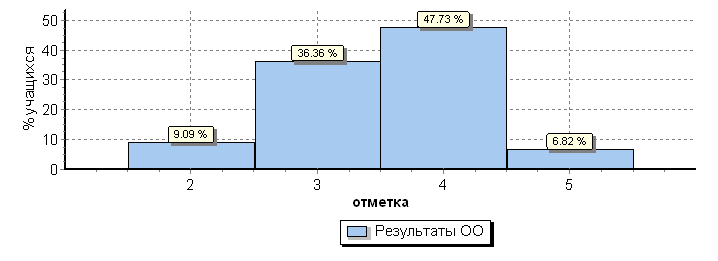 Распределение отметок по вариантамРаспределение отметок по вариантамРаспределение отметок по вариантамРаспределение отметок по вариантамРаспределение отметок по вариантамРаспределение отметок по вариантамРаспределение отметок по вариантамРаспределение отметок по вариантамРаспределение отметок по вариантамРаспределение отметок по вариантамРаспределение отметок по вариантамРаспределение отметок по вариантамРаспределение отметок по вариантамРаспределение отметок по вариантамРаспределение отметок по вариантамРаспределение отметок по вариантамРаспределение отметок по вариантамРаспределение отметок по вариантамОтметкаОтметкаОтметкаОтметкаОтметкаВариантВариантВариантВариантВариант2345Кол-во уч.111112810222222222811122КомплектКомплектКомплектКомплектКомплект41621344МБОУ СОШ №4(44 уч.)МБОУ СОШ №4(44 уч.)МБОУ СОШ №4(44 уч.)МБОУ СОШ №4(44 уч.)МБОУ СОШ №4(44 уч.)МБОУ СОШ №4(44 уч.)МБОУ СОШ №4(44 уч.)Всероссийские проверочные работы 2019 (7 класс)Всероссийские проверочные работы 2019 (7 класс)Всероссийские проверочные работы 2019 (7 класс)Всероссийские проверочные работы 2019 (7 класс)Всероссийские проверочные работы 2019 (7 класс)Всероссийские проверочные работы 2019 (7 класс)Всероссийские проверочные работы 2019 (7 класс)Всероссийские проверочные работы 2019 (7 класс)Всероссийские проверочные работы 2019 (7 класс)Всероссийские проверочные работы 2019 (7 класс)Всероссийские проверочные работы 2019 (7 класс)Всероссийские проверочные работы 2019 (7 класс)Всероссийские проверочные работы 2019 (7 класс)Всероссийские проверочные работы 2019 (7 класс)Всероссийские проверочные работы 2019 (7 класс)Всероссийские проверочные работы 2019 (7 класс)Всероссийские проверочные работы 2019 (7 класс)Всероссийские проверочные работы 2019 (7 класс)Всероссийские проверочные работы 2019 (7 класс)Всероссийские проверочные работы 2019 (7 класс)Всероссийские проверочные работы 2019 (7 класс)Всероссийские проверочные работы 2019 (7 класс)Всероссийские проверочные работы 2019 (7 класс)Всероссийские проверочные работы 2019 (7 класс)Всероссийские проверочные работы 2019 (7 класс)Дата: 04.04.2019Дата: 04.04.2019Дата: 04.04.2019Дата: 04.04.2019Дата: 04.04.2019Дата: 04.04.2019Дата: 04.04.2019Дата: 04.04.2019Дата: 04.04.2019Дата: 04.04.2019Дата: 04.04.2019Дата: 04.04.2019Дата: 04.04.2019Дата: 04.04.2019Дата: 04.04.2019Дата: 04.04.2019Дата: 04.04.2019Дата: 04.04.2019Дата: 04.04.2019Дата: 04.04.2019Дата: 04.04.2019Дата: 04.04.2019Дата: 04.04.2019Дата: 04.04.2019Дата: 04.04.2019Предмет: ОбществознаниеПредмет: ОбществознаниеПредмет: ОбществознаниеПредмет: ОбществознаниеПредмет: ОбществознаниеПредмет: ОбществознаниеПредмет: ОбществознаниеПредмет: ОбществознаниеПредмет: ОбществознаниеПредмет: ОбществознаниеПредмет: ОбществознаниеПредмет: ОбществознаниеПредмет: ОбществознаниеПредмет: ОбществознаниеПредмет: ОбществознаниеПредмет: ОбществознаниеПредмет: ОбществознаниеПредмет: ОбществознаниеПредмет: ОбществознаниеПредмет: ОбществознаниеПредмет: ОбществознаниеПредмет: ОбществознаниеПредмет: ОбществознаниеПредмет: ОбществознаниеПредмет: ОбществознаниеВыполнение заданийВыполнение заданийВыполнение заданийВыполнение заданийВыполнение заданийВыполнение заданийВыполнение заданийВыполнение заданийВыполнение заданийВыполнение заданийВыполнение заданийВыполнение заданийВыполнение заданийВыполнение заданийВыполнение заданийВыполнение заданийВыполнение заданийВыполнение заданийВыполнение заданийВыполнение заданийВыполнение заданийВыполнение заданийВыполнение заданийВыполнение заданийВыполнение заданий(в % от числа участников)(в % от числа участников)(в % от числа участников)(в % от числа участников)(в % от числа участников)(в % от числа участников)(в % от числа участников)(в % от числа участников)(в % от числа участников)(в % от числа участников)(в % от числа участников)(в % от числа участников)(в % от числа участников)(в % от числа участников)(в % от числа участников)(в % от числа участников)(в % от числа участников)(в % от числа участников)(в % от числа участников)(в % от числа участников)(в % от числа участников)(в % от числа участников)(в % от числа участников)(в % от числа участников)(в % от числа участников)Максимальный первичный балл: 23Максимальный первичный балл: 23Максимальный первичный балл: 23Максимальный первичный балл: 23Максимальный первичный балл: 23Максимальный первичный балл: 23Максимальный первичный балл: 23Максимальный первичный балл: 23Максимальный первичный балл: 23Максимальный первичный балл: 23Максимальный первичный балл: 23Максимальный первичный балл: 23Максимальный первичный балл: 23Максимальный первичный балл: 23Максимальный первичный балл: 23Максимальный первичный балл: 23Максимальный первичный балл: 23Максимальный первичный балл: 23Максимальный первичный балл: 23Максимальный первичный балл: 23Максимальный первичный балл: 23Максимальный первичный балл: 23Максимальный первичный балл: 23Максимальный первичный балл: 23Максимальный первичный балл: 23ООООООООКол-во уч.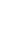 1(1)1(1)1(2)23(1)3(2)3(3)45(1)5(2)5(3)67(1)7(2)89(1)9(2)9(3)ООООООООКол-во уч.Макс
балл113121111111211131Вся выборкаВся выборкаВся выборкаВся выборка612248767650687969746176576468575550553543Ростовская обл.Ростовская обл.Ростовская обл.34428818148778072716586637181646157583948город Новошахтинскгород Новошахтинск746848441827676637080586380596164593240МБОУ СОШ №444919151937875577780617593596170592441